Cornell Notes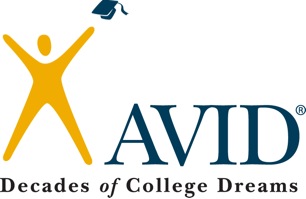 Topic/Objective: Module 11Topic/Objective: Module 11Name:Cornell NotesEquations and RelationshipsEquations and RelationshipsClass/Period:Cornell NotesDate:Essential Question: How do you write equations and determine whether a number is a solution of an equation? How do you solve equations that contain addition or subtraction? How do you solve equations that contain multiplication or division? How can you use inequalities to represent real-world constraints or conditions?Essential Question: How do you write equations and determine whether a number is a solution of an equation? How do you solve equations that contain addition or subtraction? How do you solve equations that contain multiplication or division? How can you use inequalities to represent real-world constraints or conditions?Essential Question: How do you write equations and determine whether a number is a solution of an equation? How do you solve equations that contain addition or subtraction? How do you solve equations that contain multiplication or division? How can you use inequalities to represent real-world constraints or conditions?Essential Question: How do you write equations and determine whether a number is a solution of an equation? How do you solve equations that contain addition or subtraction? How do you solve equations that contain multiplication or division? How can you use inequalities to represent real-world constraints or conditions?Questions:Questions:Notes:11.1 Equation:Solution:Writing Equations to Represent Situations:Writing an Equation and Checking Solutions: 11.2Subtraction Property of Equality: Addition Property of Equality:Notes:11.1 Equation:Solution:Writing Equations to Represent Situations:Writing an Equation and Checking Solutions: 11.2Subtraction Property of Equality: Addition Property of Equality:Notes:11.1 Equation:Solution:Writing Equations to Represent Situations:Writing an Equation and Checking Solutions: 11.2Subtraction Property of Equality: Addition Property of Equality:Notes:11.1 Equation:Solution:Writing Equations to Represent Situations:Writing an Equation and Checking Solutions: 11.2Subtraction Property of Equality: Addition Property of Equality:Notes:11.1 Equation:Solution:Writing Equations to Represent Situations:Writing an Equation and Checking Solutions: 11.2Subtraction Property of Equality: Addition Property of Equality:Notes:11.1 Equation:Solution:Writing Equations to Represent Situations:Writing an Equation and Checking Solutions: 11.2Subtraction Property of Equality: Addition Property of Equality:Notes:11.1 Equation:Solution:Writing Equations to Represent Situations:Writing an Equation and Checking Solutions: 11.2Subtraction Property of Equality: Addition Property of Equality:Notes:11.1 Equation:Solution:Writing Equations to Represent Situations:Writing an Equation and Checking Solutions: 11.2Subtraction Property of Equality: Addition Property of Equality:Notes:11.1 Equation:Solution:Writing Equations to Represent Situations:Writing an Equation and Checking Solutions: 11.2Subtraction Property of Equality: Addition Property of Equality:Notes:11.1 Equation:Solution:Writing Equations to Represent Situations:Writing an Equation and Checking Solutions: 11.2Subtraction Property of Equality: Addition Property of Equality:Notes:11.1 Equation:Solution:Writing Equations to Represent Situations:Writing an Equation and Checking Solutions: 11.2Subtraction Property of Equality: Addition Property of Equality:Notes:11.1 Equation:Solution:Writing Equations to Represent Situations:Writing an Equation and Checking Solutions: 11.2Subtraction Property of Equality: Addition Property of Equality:Notes:11.1 Equation:Solution:Writing Equations to Represent Situations:Writing an Equation and Checking Solutions: 11.2Subtraction Property of Equality: Addition Property of Equality:Notes:11.1 Equation:Solution:Writing Equations to Represent Situations:Writing an Equation and Checking Solutions: 11.2Subtraction Property of Equality: Addition Property of Equality:Notes:11.1 Equation:Solution:Writing Equations to Represent Situations:Writing an Equation and Checking Solutions: 11.2Subtraction Property of Equality: Addition Property of Equality:Notes:11.1 Equation:Solution:Writing Equations to Represent Situations:Writing an Equation and Checking Solutions: 11.2Subtraction Property of Equality: Addition Property of Equality:Notes:11.1 Equation:Solution:Writing Equations to Represent Situations:Writing an Equation and Checking Solutions: 11.2Subtraction Property of Equality: Addition Property of Equality:Notes:11.1 Equation:Solution:Writing Equations to Represent Situations:Writing an Equation and Checking Solutions: 11.2Subtraction Property of Equality: Addition Property of Equality:Notes:11.1 Equation:Solution:Writing Equations to Represent Situations:Writing an Equation and Checking Solutions: 11.2Subtraction Property of Equality: Addition Property of Equality:Notes:11.1 Equation:Solution:Writing Equations to Represent Situations:Writing an Equation and Checking Solutions: 11.2Subtraction Property of Equality: Addition Property of Equality:Notes:11.1 Equation:Solution:Writing Equations to Represent Situations:Writing an Equation and Checking Solutions: 11.2Subtraction Property of Equality: Addition Property of Equality:Notes:11.1 Equation:Solution:Writing Equations to Represent Situations:Writing an Equation and Checking Solutions: 11.2Subtraction Property of Equality: Addition Property of Equality:Notes:11.1 Equation:Solution:Writing Equations to Represent Situations:Writing an Equation and Checking Solutions: 11.2Subtraction Property of Equality: Addition Property of Equality:Notes:11.1 Equation:Solution:Writing Equations to Represent Situations:Writing an Equation and Checking Solutions: 11.2Subtraction Property of Equality: Addition Property of Equality:Notes:11.1 Equation:Solution:Writing Equations to Represent Situations:Writing an Equation and Checking Solutions: 11.2Subtraction Property of Equality: Addition Property of Equality:Notes:11.1 Equation:Solution:Writing Equations to Represent Situations:Writing an Equation and Checking Solutions: 11.2Subtraction Property of Equality: Addition Property of Equality:Notes:11.1 Equation:Solution:Writing Equations to Represent Situations:Writing an Equation and Checking Solutions: 11.2Subtraction Property of Equality: Addition Property of Equality:Notes:11.1 Equation:Solution:Writing Equations to Represent Situations:Writing an Equation and Checking Solutions: 11.2Subtraction Property of Equality: Addition Property of Equality:Notes:11.1 Equation:Solution:Writing Equations to Represent Situations:Writing an Equation and Checking Solutions: 11.2Subtraction Property of Equality: Addition Property of Equality:Notes:11.1 Equation:Solution:Writing Equations to Represent Situations:Writing an Equation and Checking Solutions: 11.2Subtraction Property of Equality: Addition Property of Equality:Notes:11.1 Equation:Solution:Writing Equations to Represent Situations:Writing an Equation and Checking Solutions: 11.2Subtraction Property of Equality: Addition Property of Equality:Notes:11.1 Equation:Solution:Writing Equations to Represent Situations:Writing an Equation and Checking Solutions: 11.2Subtraction Property of Equality: Addition Property of Equality:Notes:11.1 Equation:Solution:Writing Equations to Represent Situations:Writing an Equation and Checking Solutions: 11.2Subtraction Property of Equality: Addition Property of Equality:Notes:11.1 Equation:Solution:Writing Equations to Represent Situations:Writing an Equation and Checking Solutions: 11.2Subtraction Property of Equality: Addition Property of Equality:Notes:11.1 Equation:Solution:Writing Equations to Represent Situations:Writing an Equation and Checking Solutions: 11.2Subtraction Property of Equality: Addition Property of Equality:Notes:11.1 Equation:Solution:Writing Equations to Represent Situations:Writing an Equation and Checking Solutions: 11.2Subtraction Property of Equality: Addition Property of Equality:Notes:11.1 Equation:Solution:Writing Equations to Represent Situations:Writing an Equation and Checking Solutions: 11.2Subtraction Property of Equality: Addition Property of Equality:Notes:11.1 Equation:Solution:Writing Equations to Represent Situations:Writing an Equation and Checking Solutions: 11.2Subtraction Property of Equality: Addition Property of Equality:Notes:11.1 Equation:Solution:Writing Equations to Represent Situations:Writing an Equation and Checking Solutions: 11.2Subtraction Property of Equality: Addition Property of Equality:Notes:11.1 Equation:Solution:Writing Equations to Represent Situations:Writing an Equation and Checking Solutions: 11.2Subtraction Property of Equality: Addition Property of Equality:Notes:11.1 Equation:Solution:Writing Equations to Represent Situations:Writing an Equation and Checking Solutions: 11.2Subtraction Property of Equality: Addition Property of Equality:Notes:11.1 Equation:Solution:Writing Equations to Represent Situations:Writing an Equation and Checking Solutions: 11.2Subtraction Property of Equality: Addition Property of Equality:Notes:11.1 Equation:Solution:Writing Equations to Represent Situations:Writing an Equation and Checking Solutions: 11.2Subtraction Property of Equality: Addition Property of Equality:Notes:11.1 Equation:Solution:Writing Equations to Represent Situations:Writing an Equation and Checking Solutions: 11.2Subtraction Property of Equality: Addition Property of Equality:Summary:Summary:Summary:Summary:Questions:Questions:Notes:11.3Division Property of Equality: Multiplication Property of Equality:11.4Solution of an inequality:Graphing the solutions to each inequality1. Use a  __________ circle for an inequality that uses ______ or _______2. Use an ___________ circle for an inequality that uses  ________  or ______Notes:11.3Division Property of Equality: Multiplication Property of Equality:11.4Solution of an inequality:Graphing the solutions to each inequality1. Use a  __________ circle for an inequality that uses ______ or _______2. Use an ___________ circle for an inequality that uses  ________  or ______Notes:11.3Division Property of Equality: Multiplication Property of Equality:11.4Solution of an inequality:Graphing the solutions to each inequality1. Use a  __________ circle for an inequality that uses ______ or _______2. Use an ___________ circle for an inequality that uses  ________  or ______Notes:11.3Division Property of Equality: Multiplication Property of Equality:11.4Solution of an inequality:Graphing the solutions to each inequality1. Use a  __________ circle for an inequality that uses ______ or _______2. Use an ___________ circle for an inequality that uses  ________  or ______Notes:11.3Division Property of Equality: Multiplication Property of Equality:11.4Solution of an inequality:Graphing the solutions to each inequality1. Use a  __________ circle for an inequality that uses ______ or _______2. Use an ___________ circle for an inequality that uses  ________  or ______Notes:11.3Division Property of Equality: Multiplication Property of Equality:11.4Solution of an inequality:Graphing the solutions to each inequality1. Use a  __________ circle for an inequality that uses ______ or _______2. Use an ___________ circle for an inequality that uses  ________  or ______Notes:11.3Division Property of Equality: Multiplication Property of Equality:11.4Solution of an inequality:Graphing the solutions to each inequality1. Use a  __________ circle for an inequality that uses ______ or _______2. Use an ___________ circle for an inequality that uses  ________  or ______Notes:11.3Division Property of Equality: Multiplication Property of Equality:11.4Solution of an inequality:Graphing the solutions to each inequality1. Use a  __________ circle for an inequality that uses ______ or _______2. Use an ___________ circle for an inequality that uses  ________  or ______Notes:11.3Division Property of Equality: Multiplication Property of Equality:11.4Solution of an inequality:Graphing the solutions to each inequality1. Use a  __________ circle for an inequality that uses ______ or _______2. Use an ___________ circle for an inequality that uses  ________  or ______Notes:11.3Division Property of Equality: Multiplication Property of Equality:11.4Solution of an inequality:Graphing the solutions to each inequality1. Use a  __________ circle for an inequality that uses ______ or _______2. Use an ___________ circle for an inequality that uses  ________  or ______Notes:11.3Division Property of Equality: Multiplication Property of Equality:11.4Solution of an inequality:Graphing the solutions to each inequality1. Use a  __________ circle for an inequality that uses ______ or _______2. Use an ___________ circle for an inequality that uses  ________  or ______Notes:11.3Division Property of Equality: Multiplication Property of Equality:11.4Solution of an inequality:Graphing the solutions to each inequality1. Use a  __________ circle for an inequality that uses ______ or _______2. Use an ___________ circle for an inequality that uses  ________  or ______Notes:11.3Division Property of Equality: Multiplication Property of Equality:11.4Solution of an inequality:Graphing the solutions to each inequality1. Use a  __________ circle for an inequality that uses ______ or _______2. Use an ___________ circle for an inequality that uses  ________  or ______Notes:11.3Division Property of Equality: Multiplication Property of Equality:11.4Solution of an inequality:Graphing the solutions to each inequality1. Use a  __________ circle for an inequality that uses ______ or _______2. Use an ___________ circle for an inequality that uses  ________  or ______Notes:11.3Division Property of Equality: Multiplication Property of Equality:11.4Solution of an inequality:Graphing the solutions to each inequality1. Use a  __________ circle for an inequality that uses ______ or _______2. Use an ___________ circle for an inequality that uses  ________  or ______Notes:11.3Division Property of Equality: Multiplication Property of Equality:11.4Solution of an inequality:Graphing the solutions to each inequality1. Use a  __________ circle for an inequality that uses ______ or _______2. Use an ___________ circle for an inequality that uses  ________  or ______Notes:11.3Division Property of Equality: Multiplication Property of Equality:11.4Solution of an inequality:Graphing the solutions to each inequality1. Use a  __________ circle for an inequality that uses ______ or _______2. Use an ___________ circle for an inequality that uses  ________  or ______Notes:11.3Division Property of Equality: Multiplication Property of Equality:11.4Solution of an inequality:Graphing the solutions to each inequality1. Use a  __________ circle for an inequality that uses ______ or _______2. Use an ___________ circle for an inequality that uses  ________  or ______Notes:11.3Division Property of Equality: Multiplication Property of Equality:11.4Solution of an inequality:Graphing the solutions to each inequality1. Use a  __________ circle for an inequality that uses ______ or _______2. Use an ___________ circle for an inequality that uses  ________  or ______Notes:11.3Division Property of Equality: Multiplication Property of Equality:11.4Solution of an inequality:Graphing the solutions to each inequality1. Use a  __________ circle for an inequality that uses ______ or _______2. Use an ___________ circle for an inequality that uses  ________  or ______Notes:11.3Division Property of Equality: Multiplication Property of Equality:11.4Solution of an inequality:Graphing the solutions to each inequality1. Use a  __________ circle for an inequality that uses ______ or _______2. Use an ___________ circle for an inequality that uses  ________  or ______Notes:11.3Division Property of Equality: Multiplication Property of Equality:11.4Solution of an inequality:Graphing the solutions to each inequality1. Use a  __________ circle for an inequality that uses ______ or _______2. Use an ___________ circle for an inequality that uses  ________  or ______Notes:11.3Division Property of Equality: Multiplication Property of Equality:11.4Solution of an inequality:Graphing the solutions to each inequality1. Use a  __________ circle for an inequality that uses ______ or _______2. Use an ___________ circle for an inequality that uses  ________  or ______Notes:11.3Division Property of Equality: Multiplication Property of Equality:11.4Solution of an inequality:Graphing the solutions to each inequality1. Use a  __________ circle for an inequality that uses ______ or _______2. Use an ___________ circle for an inequality that uses  ________  or ______Notes:11.3Division Property of Equality: Multiplication Property of Equality:11.4Solution of an inequality:Graphing the solutions to each inequality1. Use a  __________ circle for an inequality that uses ______ or _______2. Use an ___________ circle for an inequality that uses  ________  or ______Notes:11.3Division Property of Equality: Multiplication Property of Equality:11.4Solution of an inequality:Graphing the solutions to each inequality1. Use a  __________ circle for an inequality that uses ______ or _______2. Use an ___________ circle for an inequality that uses  ________  or ______Notes:11.3Division Property of Equality: Multiplication Property of Equality:11.4Solution of an inequality:Graphing the solutions to each inequality1. Use a  __________ circle for an inequality that uses ______ or _______2. Use an ___________ circle for an inequality that uses  ________  or ______Notes:11.3Division Property of Equality: Multiplication Property of Equality:11.4Solution of an inequality:Graphing the solutions to each inequality1. Use a  __________ circle for an inequality that uses ______ or _______2. Use an ___________ circle for an inequality that uses  ________  or ______Notes:11.3Division Property of Equality: Multiplication Property of Equality:11.4Solution of an inequality:Graphing the solutions to each inequality1. Use a  __________ circle for an inequality that uses ______ or _______2. Use an ___________ circle for an inequality that uses  ________  or ______Notes:11.3Division Property of Equality: Multiplication Property of Equality:11.4Solution of an inequality:Graphing the solutions to each inequality1. Use a  __________ circle for an inequality that uses ______ or _______2. Use an ___________ circle for an inequality that uses  ________  or ______Notes:11.3Division Property of Equality: Multiplication Property of Equality:11.4Solution of an inequality:Graphing the solutions to each inequality1. Use a  __________ circle for an inequality that uses ______ or _______2. Use an ___________ circle for an inequality that uses  ________  or ______Notes:11.3Division Property of Equality: Multiplication Property of Equality:11.4Solution of an inequality:Graphing the solutions to each inequality1. Use a  __________ circle for an inequality that uses ______ or _______2. Use an ___________ circle for an inequality that uses  ________  or ______Notes:11.3Division Property of Equality: Multiplication Property of Equality:11.4Solution of an inequality:Graphing the solutions to each inequality1. Use a  __________ circle for an inequality that uses ______ or _______2. Use an ___________ circle for an inequality that uses  ________  or ______Notes:11.3Division Property of Equality: Multiplication Property of Equality:11.4Solution of an inequality:Graphing the solutions to each inequality1. Use a  __________ circle for an inequality that uses ______ or _______2. Use an ___________ circle for an inequality that uses  ________  or ______Notes:11.3Division Property of Equality: Multiplication Property of Equality:11.4Solution of an inequality:Graphing the solutions to each inequality1. Use a  __________ circle for an inequality that uses ______ or _______2. Use an ___________ circle for an inequality that uses  ________  or ______Notes:11.3Division Property of Equality: Multiplication Property of Equality:11.4Solution of an inequality:Graphing the solutions to each inequality1. Use a  __________ circle for an inequality that uses ______ or _______2. Use an ___________ circle for an inequality that uses  ________  or ______Notes:11.3Division Property of Equality: Multiplication Property of Equality:11.4Solution of an inequality:Graphing the solutions to each inequality1. Use a  __________ circle for an inequality that uses ______ or _______2. Use an ___________ circle for an inequality that uses  ________  or ______Notes:11.3Division Property of Equality: Multiplication Property of Equality:11.4Solution of an inequality:Graphing the solutions to each inequality1. Use a  __________ circle for an inequality that uses ______ or _______2. Use an ___________ circle for an inequality that uses  ________  or ______Notes:11.3Division Property of Equality: Multiplication Property of Equality:11.4Solution of an inequality:Graphing the solutions to each inequality1. Use a  __________ circle for an inequality that uses ______ or _______2. Use an ___________ circle for an inequality that uses  ________  or ______Notes:11.3Division Property of Equality: Multiplication Property of Equality:11.4Solution of an inequality:Graphing the solutions to each inequality1. Use a  __________ circle for an inequality that uses ______ or _______2. Use an ___________ circle for an inequality that uses  ________  or ______Notes:11.3Division Property of Equality: Multiplication Property of Equality:11.4Solution of an inequality:Graphing the solutions to each inequality1. Use a  __________ circle for an inequality that uses ______ or _______2. Use an ___________ circle for an inequality that uses  ________  or ______Notes:11.3Division Property of Equality: Multiplication Property of Equality:11.4Solution of an inequality:Graphing the solutions to each inequality1. Use a  __________ circle for an inequality that uses ______ or _______2. Use an ___________ circle for an inequality that uses  ________  or ______Notes:11.3Division Property of Equality: Multiplication Property of Equality:11.4Solution of an inequality:Graphing the solutions to each inequality1. Use a  __________ circle for an inequality that uses ______ or _______2. Use an ___________ circle for an inequality that uses  ________  or ______Notes:11.3Division Property of Equality: Multiplication Property of Equality:11.4Solution of an inequality:Graphing the solutions to each inequality1. Use a  __________ circle for an inequality that uses ______ or _______2. Use an ___________ circle for an inequality that uses  ________  or ______Notes:11.3Division Property of Equality: Multiplication Property of Equality:11.4Solution of an inequality:Graphing the solutions to each inequality1. Use a  __________ circle for an inequality that uses ______ or _______2. Use an ___________ circle for an inequality that uses  ________  or ______Notes:11.3Division Property of Equality: Multiplication Property of Equality:11.4Solution of an inequality:Graphing the solutions to each inequality1. Use a  __________ circle for an inequality that uses ______ or _______2. Use an ___________ circle for an inequality that uses  ________  or ______Notes:11.3Division Property of Equality: Multiplication Property of Equality:11.4Solution of an inequality:Graphing the solutions to each inequality1. Use a  __________ circle for an inequality that uses ______ or _______2. Use an ___________ circle for an inequality that uses  ________  or ______Notes:11.3Division Property of Equality: Multiplication Property of Equality:11.4Solution of an inequality:Graphing the solutions to each inequality1. Use a  __________ circle for an inequality that uses ______ or _______2. Use an ___________ circle for an inequality that uses  ________  or ______Notes:11.3Division Property of Equality: Multiplication Property of Equality:11.4Solution of an inequality:Graphing the solutions to each inequality1. Use a  __________ circle for an inequality that uses ______ or _______2. Use an ___________ circle for an inequality that uses  ________  or ______Notes:11.3Division Property of Equality: Multiplication Property of Equality:11.4Solution of an inequality:Graphing the solutions to each inequality1. Use a  __________ circle for an inequality that uses ______ or _______2. Use an ___________ circle for an inequality that uses  ________  or ______Summary:Summary:Summary:Summary: